Job descriptionPost: Pastoral Mentor 	Responsible to: Pastoral Lead and Head of Student Support 	Co-ordinates with: Teachers, Heads and Assistant Heads of Department, Student Services and other student support staff. Summary of responsibilities: Each Pastoral Mentor will be allocated a cohort of students for whom they will act as a personal tutor and mentor. This role will include, amongst other things, the delivery of the Life Links Programme, as well as a focus on skills development, support and guidance, tracking, attendance and discipline.1) Main duties Value each student as an individual and provide support, guidance and care to enable them to achieve their maximum potentialDeliver exemplary, high-quality group and 1 to 1 tutorialsContribute to the development of the Life Links programmeIdentify and systematically disseminate good practice in personal tutoringWork with staff and students on the identification, support and discipline of ‘at risk’ studentsTrack, monitor and support any students who are not meeting college performance standards in academic progress, attendance, retention and behaviour Maintain appropriate records of all interventions and provide statistics and reports as requiredDeliver enrichment and enhancement activities, including accompanying students on external visits if requiredBe up-to-date in communication strategies and student managementLiaise with parents/guardians to support all studentsWork with teachers, Heads of Department, Assistant Heads of Department, Student Services and other student support staff to develop and maintain high-quality student support strategiesLiaise with external agencies as requiredEnsure appropriate uptake of additional support and work placementWork closely with the other pastoral mentors to ensure standardisation of the student experience, jointly providing cover and developing strategies to add value to teaching and learning Advise students on progression opportunities in and outside of collegeAdvise students on the completion of higher education and employment applications and be responsible for coordinating and ensuring high-quality academic references in conjunction with subject teachers2 ) QualityBe actively involved in the college’s continuous improvement cultureWork proactively to achieve the college’s targets in achievement, high grades, added value, attendance, retention and student satisfaction3) Administration Maintain comprehensive, up to date student recordsEnsure accurate and timely communications with all relevant staff including support services and agencies 4) Curriculum and communication responsibilitiesDeliver Life Links sessions as required Assist in the development of resources for the Life Links Programme, including where appropriate maintaining effective links across collegeEngage in curriculum development activities, individually and as a team member to develop and improve the Life Links ProgrammeBe up to date in communication strategies and student management 5) Student responsibilitiesManage the pastoral care and discipline of students, including issuing appropriate warningsBe actively involved in the safeguarding of studentsManage the behaviour, attendance and punctuality of students, including follow up and monitoringUndertake a 360° view of a student’s academic progress, 1:1s and managing the student’s Individual Learning and Progression Plan (ILPP)Develop and deliver study skills and employability skills6) College responsibilitiesParticipate in performance management and professional development activities as requiredValue diversity and promote equal opportunitiesEngage in marketing activities as requested by your line managerWork within health and safety guidelines and be aware of your responsibilities for health and safety Adhere to college policies and procedures, including data protectionBe responsible for safeguarding and promoting the welfare of children, young people and vulnerable adultsParticipate in college activities, including open events, parents’ evenings, events, enrolment and induction.Date of issue: October 2019Summary of main terms and conditionsFollow us on https://www.facebook.com/BlackpoolsixthHR/ or  https://twitter.com/hrbsixth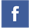 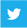 Salary Points 28 to 30 of the Sixth Form College's Support Staff pay spine currently £20.062 to £21,235 per annum for full time, term time only plus five days. This will be adjusted for part-time. Working HoursCollege term time only plus 5 days. You are expected to attend a weekly departmental meeting which will take place outside the core day. Some flexibility in the hours worked will be expected, this could include some work in the evenings and at weekends. This is a fixed-term position until 12th July 2020.Pension SchemeYou will be auto-enrolled into the Local Government Pension Scheme. PaymentYour salary will be paid on the last working day of each month by BACS transfer.References Two references will be required on application; one must be your most recent employee. Should we not receive these references when requested from the referee you may be asked to follow these up or provide an alternative referee. SafeguardingThe Blackpool Sixth Form College is fully committed to safeguarding and promoting the welfare of all students, staff and visitors. All posts, including volunteers, are subject to enhanced DBS (Disclosure and Barring Service) clearance.Probation periodThe post is subject to the successful completion probation period. You will regular reviews to assess your progress and set targets. 